Российская Федерация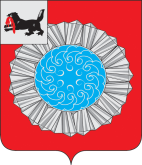 Иркутская областьСлюдянский муниципальный районДУМА  СЛЮДЯНСКОГО МУНИЦИПАЛЬНОГО РАЙОНАРЕШЕНИЕРешение принято районной Думой 08 февраля 2022гОб утверждении части состава Общественной палаты Слюдянского района       В соответствии с Федеральным законом Российской Федерации от 6 октября 2003года  № 131 – ФЗ «Об  общих  принципах  организации  местного самоуправления в Российской Федерации»,  решением  Думы  муниципального  образования  Слюдянский  район  от                         26  декабря  2019 года  № 46 – VII рд  «О  создании  Общественной  палаты  Слюдянского района»,руководствуясь статьями 24, 47 Устава Слюдянского муниципального района (новая редакция), зарегистрированного  постановлением  Губернатора Иркутской области от  30 июня 2005 года № 303-П,  регистрационный № 14-3, РАЙОННАЯ  ДУМА  РЕШИЛА:1.Утвердить часть состава Общественной палаты Слюдянского района: Богомолов Виктор Иванович; Корнейчук Любовь Федоровна; Крысенок Наталья Ивановна; Токарева Роза Петровна.2.Опубликовать настоящее решение в специальном выпуске газеты «Славное море», а также разместить на официальном сайте администрации муниципального района: http//www.sludyanka.ru, в разделе «Муниципальные правовые акты», решения районной Думы.3.Контроль за исполнением настоящего постановления возложить на заместителя мэра Слюдянского муниципального района по социально-культурным вопросам Т.Н.Усачеву.Мэр Слюдянского муниципального района                                                           А.Г. ШульцПредседатель Думы Слюдянского муниципального района                                                                                       А.В. Николаев От 08.02.2022г. № 8 – VII рд